ТЕМАЛекарственные средства, влияющие на органы дыхания Задание 1Укажите классификацию лекарственных средств, используемых для лечения бронхиальной астмы:Таблица 1 Лекарственные препараты для лечения бронхиальной астмыЗадание 2Перечислите комбинированные препараты для базисной терапии бронхиальной астмы с указанием доз и ингаляционной формы выпуска(ДАИ, ДПИ и тд) в виде МНН____________________________________________________________________________________________________________________________________________________________________________________________________________________________________________________________________________________________________________________________________________________________Задание 3Укажите на какой ступени базисной терапии используются следующие препараты: меполизумаб, формотерол/будесонид, монтелукаст, беклометазона пропионат, сальметерол/флутиказон, омализумаб1 ступень:_________________________________________________2 ступень:_________________________________________________3 ступень:_________________________________________________4 ступень:_________________________________________________5 ступень:_________________________________________________Задание 4 Механизмы действия ингаляционных глюкокортикостероидов при бронхиальной астме:1.___________________________________________________________________________________________________________________2.___________________________________________________________________________________________________________________3.___________________________________________________________________________________________________________________Задание 5Побочные эффекты системных и ингаляционных глюкокортикостероидовТаблица 2 Сравнительная таблица побочных эффектов системных и ингаляционных кортикостероидовЗадание 6Фармакодинамические эффекты блокаторов лейкотриеновых рецепторов:____________________________________________________________________________________________________________________________________________________________________________________________________________________________________________________________________________________________________________________________________________________________Задание 7Укажите время начала и длительность бронхолитического эффекта следующих препаратов:А) сальметерол___________________                ________________Б)фенотерол_____________________                ________________В)ипратропия бромид______________                ________________Г)сальбутамол_____________________               ________________Д)вилантерол______________________               ________________Е)формотерол _____________________              ________________Задание 8Укажите точки приложения противоаллергических препаратов при бронхиальной астме 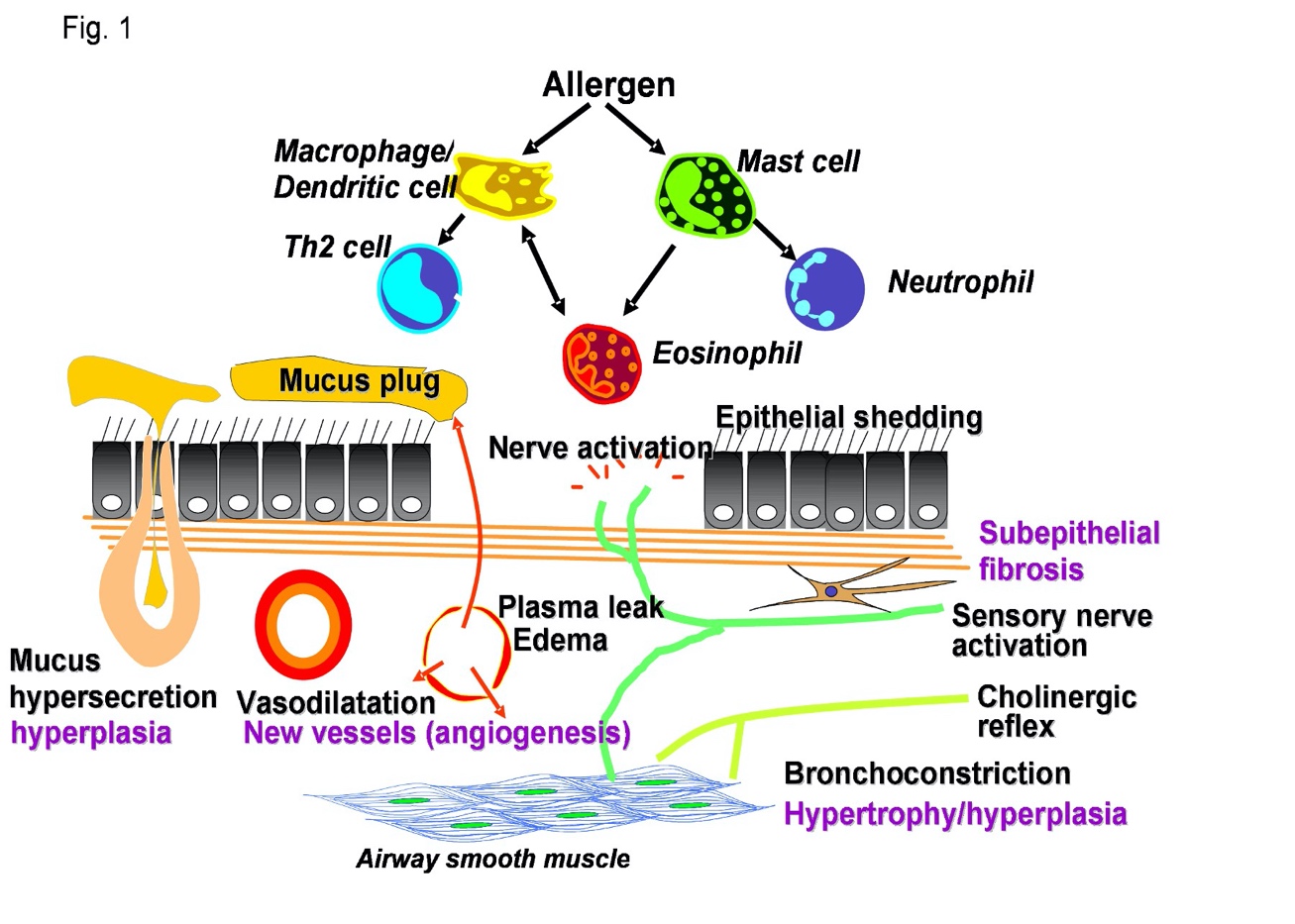 Рисунок 1 Механизм развития аллергического воспаления при бронхиальной астмеЗадание 9Дополните классификацию противокашлевых средствСредства центрального действияОпиоидные___________________________________________Неопиодные а)________________________________________                       б)________________________________________   2. Средства периферического действия:_____________________      _______________________________________________________Задание 10Дайте сравнительную характеристику противокашлевых средств. Результаты отразите в таблице 3Таблица 3 Сравнительная характеристика противокашлевых средствБазисные противовоспалительные препараты (МНН)Средства неотложной помощи (МНН)Ингаляционные глюкокортикостероиды:



Длительнодействующие 2-агонисты: Блокаторы лейкотриеновых рецепторовДлительнодействующие теофиллины:Биологическая терапия:Быстродействующие 2-агонисты: Теофиллины короткого действия:Системные глюкокортикостероиды:Ингаляционные кортикостероиды+длительнодействующие 2-агонисты: Системные кортикостероидыИнгаляционные кортикостероиды